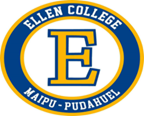 Ellen College MaipúTeléfono: 225323256/ República # 2375, Maipú. Asignatura: Educación Física y Salud.Curso = 1° Básico A.Trabajo N° 1: “Higiene, lavado de manos y Prevención”Inicio.Objetivo de la clase:a) Que el estudiante aprenda, por medio de la observación y repetición, de manera sencilla; como lavarse las manos correctamente. La duración del lavado y la manera correcta de lavarse las manos.b) También se espera que el estudiante comprenda la importancia del aislamiento en sus hogares, junto a sus padres y familiares, para evitar la propagación de un virus.B) Desarrollo.1. El estudiante, en conjunto con sus padres deberán observar el video, cuyo link se desplegará abajo, donde se muestra el CORRECTO LAVADO DE MANOS.La duración de este lavado de manos es entre 40 a 60 segundos (según la OMS).Es un lavado distinto al común, que realizamos todos al estar apurados, es un lavado metódico, incluyendo palma, dorso de la mano, pulgar, todos los dedos y las muñecas.Vídeo de lavado de manos (OMS)https://youtu.be/Ar2xQ0S2_CM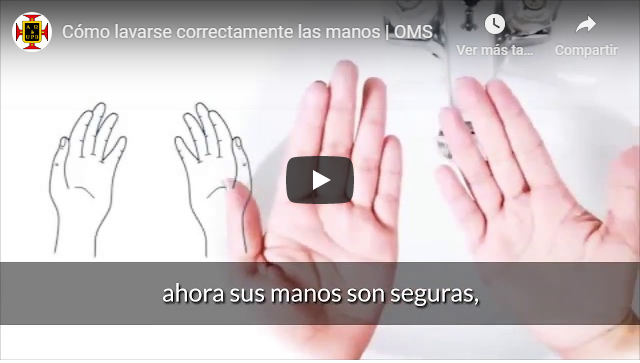 2. Luego, el estudiante junto a sus padres, deberá ver el video de " Fósforos inteligentes”( disponible en recursos). El objetivo es que el estudiante comprenda la importancia de la medida de aislamiento, la cual evita la propagación del virus actual.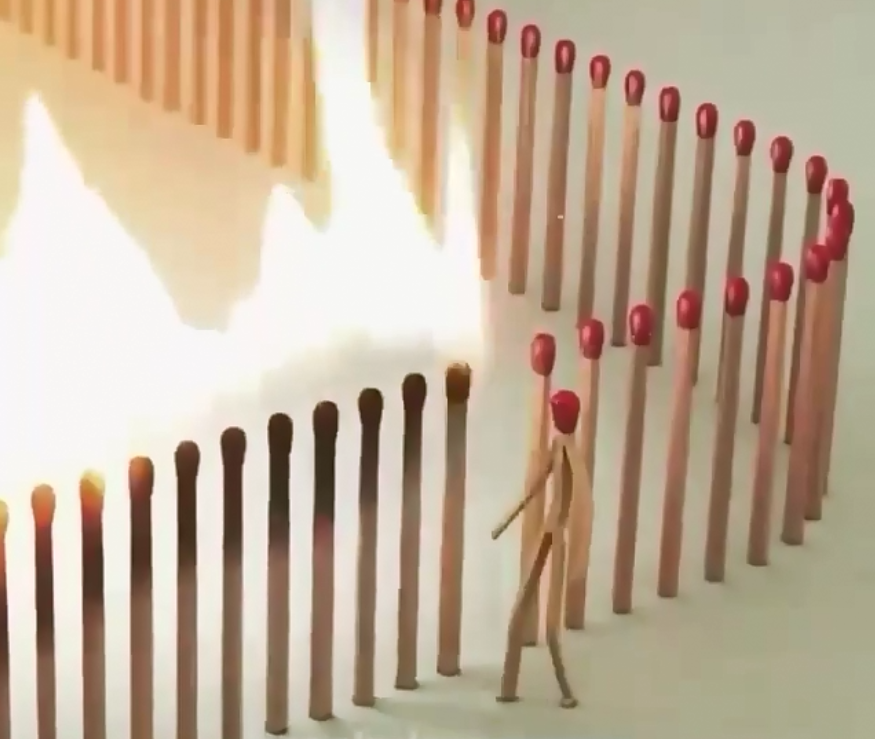 CierrePreguntas de Reflexión:Luego de haber visto los 2 vídeos, los estudiantes deberán analizar y responder las siguientes preguntas:A) ¿Ya aprendieron a lavarse correctamente las manos durante 1 minuto aproximadamente?B) En el vídeo 2, de los fósforos; los fósforos quemándose a quienes representarían (a personas infectadas u sanas)?C) Respecto al vídeo 2, de los fósforos, el fósforo inteligente y que se retira de la cadena, a quien representa?Se espera que el estudiante:1. Logre aprender a lavarse las manos del modo correcto (recomendado por la OMS) por medio de la observación y repetición.2. Comprenda y aplique las medidas de aislamiento en su caso, junto al resguardo de sus padres o familiares, mediante un didáctico vídeo.Otros recursos-Computador con Internet-Lava manos, jabón y agua.